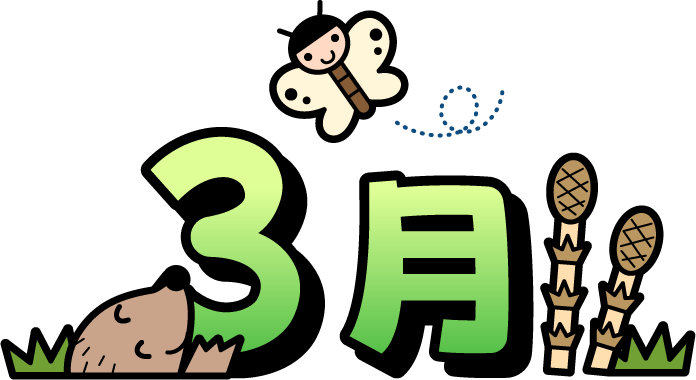 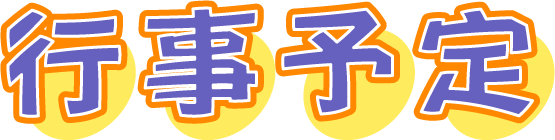 月火水木金土日1/301/31１２３４５カワセミ教室ほうかほうかさん読み聞かせ４５４５集団下校　15:001･2年　　　15:003･4･5･6年　15:501･2年　　　15:003･4･5･6年　15:50６７８９101112クラブ活動地区別児童会ほんバス校外学習（5年）11121･2･3年　14:404･5･6年　15:301･3年　　　15:002･4･5･6年　15:50集団下校　15:001･2年　　　15:003･4･5･6年　15:501･2年　　　15:003･4･5･6年　15:5013141516171819卒業式予行卒業式前日準備卒業式181･2･3年  14:404･5･6年　15:301･3年　　　15:002･4･5･6年　15:50集団下校　15:001･2･6年　13:153･4･5年　15:101～５年　11:25頃6年　　　保護者と下校202122232425学年末休業に入る26育友会役員総会全校5校時まで 春分の日23修了式大そうじ25学年末休業に入る26集団下校　14:40集団下校　15:00集団下校　15:00集団下校　11:45～4／９2728293031集団下校　15:001･2年　　　15:003･4･5･6年　15:50